 Экологический вестник 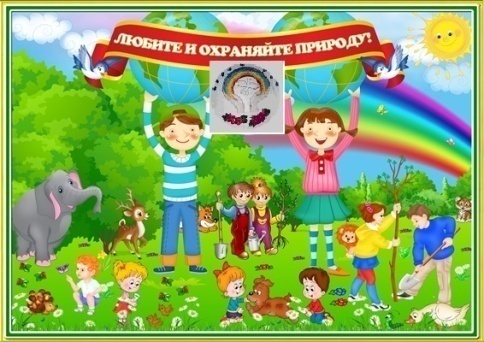 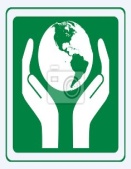                   ХАСАВЮРТОВСКИЙ    ЭКОЛОГО- БИОЛОГИЧЕСКИЙ ЦЕНТР                                                                                                                              .Мы не можем не вторгаться в природу                                                                                                     Сентябрь  2018 г.  №01  (41)Но мы можем изменить отношение к ней!Августовское совещание работников   образования г.Хасавюрт27 августа 2018 года в   доме культуры  «Спартак» состоялось ежегодное августовское совещание августовское  руководящих и педагогических  работников системы образования  «От задач к решениям- стратегические ориентиры образования города Хасавюрт на 2018-2019 учебные годы».. Программа  совещания включала в себя общее пленарное заседание для педагогов и специалистов общеобразовательных организаций дополнительного образования.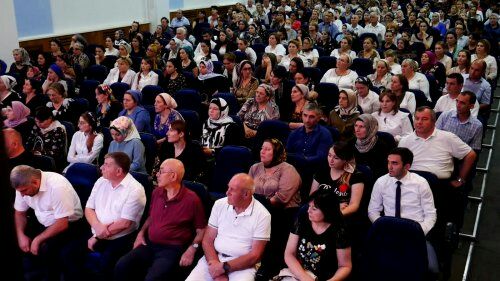                              Участники совещанияВ работе пленарного заседания приняли участие глава города Хасавюрт Зайнудин Окмазов, председатель собрания городских депутатов Загит-Салим Дадаев, начальник управления образования Руслан Ибрагимов, директора общеобразовательных и дошкольных учреждений , а также начальники и и представители местных СМИ. специалисты администрации города, общественники. Открывая совещание во вступительном слове Глава города Зайнудин Окмазов поздравил всех присутствующих с наступающим новым учебным годом, отметив важность качественного образования улучшения показателей по всем индикативным показателям.  «Прошлый год мы завершили на высоком уровне и по республике у нас лидирующие позиции. Но необходимо наращивать темпы и добиваться еще лучших результатов. Наши выпускники должны на выходе получить качественное образование и уже определенную профориентацию»- сказал Окмазов.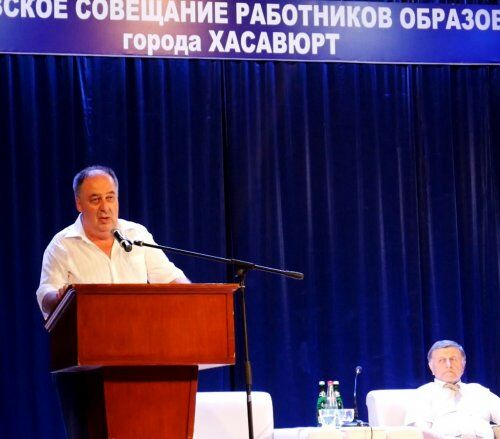                          Выступление  Ибрагимова Р.М.Основным докладчиком совещания выступил начальник управления образования Ибрагимов Р.М., который поблагодарил коллег за взаимодействие при решении задач, направленных на развитие системы образования округа и подробно остановился на факторах повышения качества образования.Не  осталась в стороне и система  дошкольного образования, в которой воспитывается более 3000 маленьких граждан.Кроме того обсудили оценку качест ва образования в свете среднего балла ЕГЭ.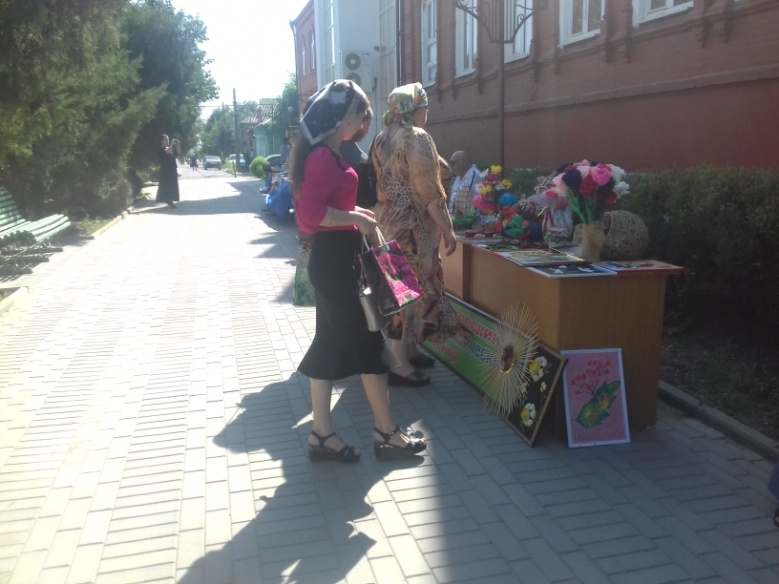                           Выставка экспонатов ЭБЦУчащиеся и педагоги ЭБЦ подготовили  к конференции   выставку детских работ: панно, поделки из природного материала, композиции. Выставку посетили администрация города , руководители образовательных учреждений, педагоги школ.        В итоговой резолюции принятой участниками совещания были расписаны 5 пунктов приоритетных направлений развития системы образования в 2018-19 учебном году.В завершении совещания была проведена церемония награждения отличившихся педагогов нагрудным знаком «Почетный работник общего образования РФ» и почетными грамотами министерства образования РФ.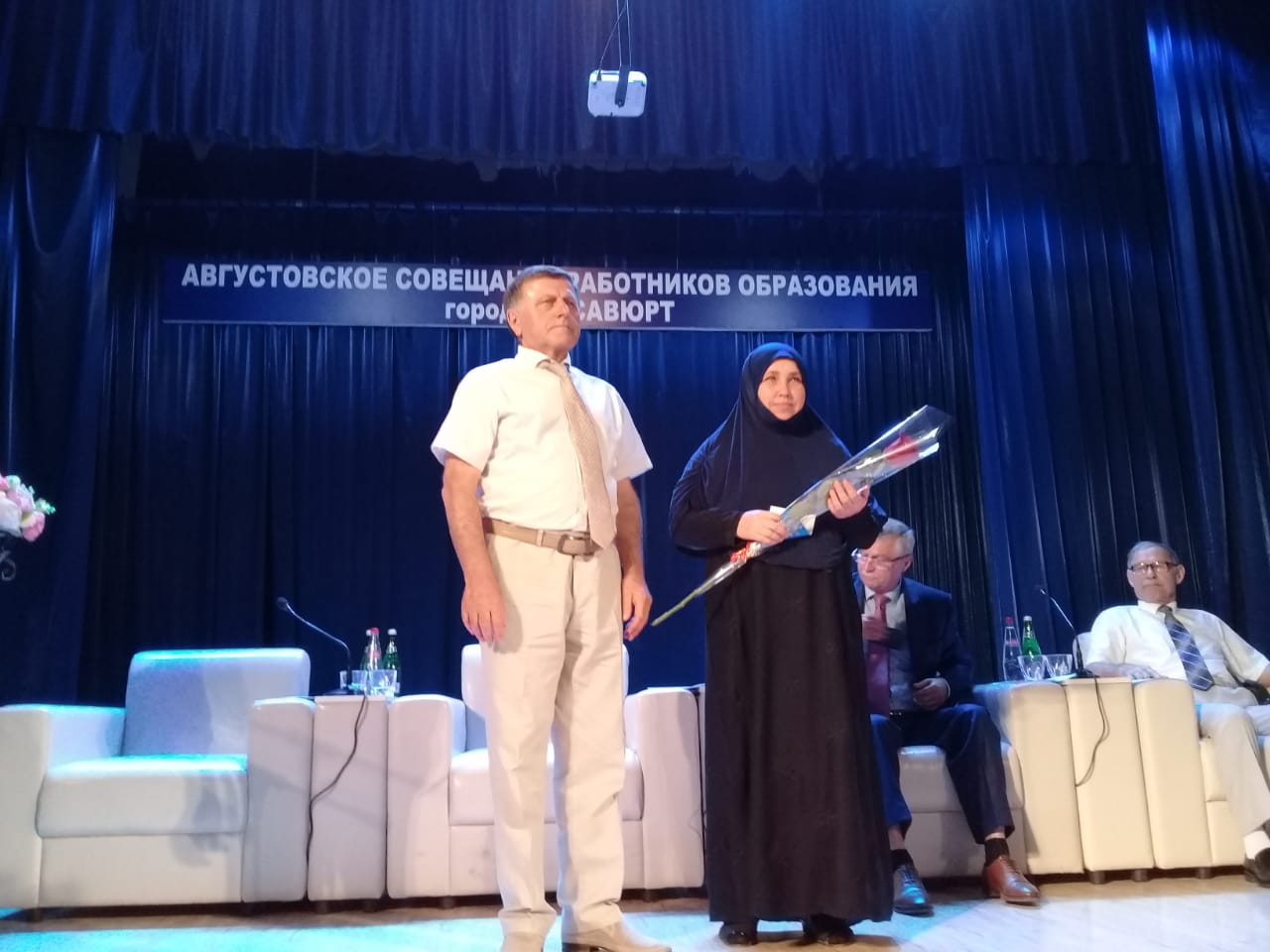 Нагрудным знаком «Почетный работник общего образования РФ»  награждена методист эколого-биологического центра Батырбиева Вазипат Мусаевна. Руководство   и коллектив  ЭБЦ от всей  души поздравляет ее с этим званием, желает ей здоровья , удачи во всем и дальнейших творческих успехов.                                        Методист ЭБЦ Сайдулаева Л.У.    Подготовка ЭБЦ к новому учебному году.                        В эколого-биологическом центре проведены плановые ремонтные работы  в рамках подготовки к новому учебному году. В актовом зале зашпатлевали и покрасили  стены, окна и полы.  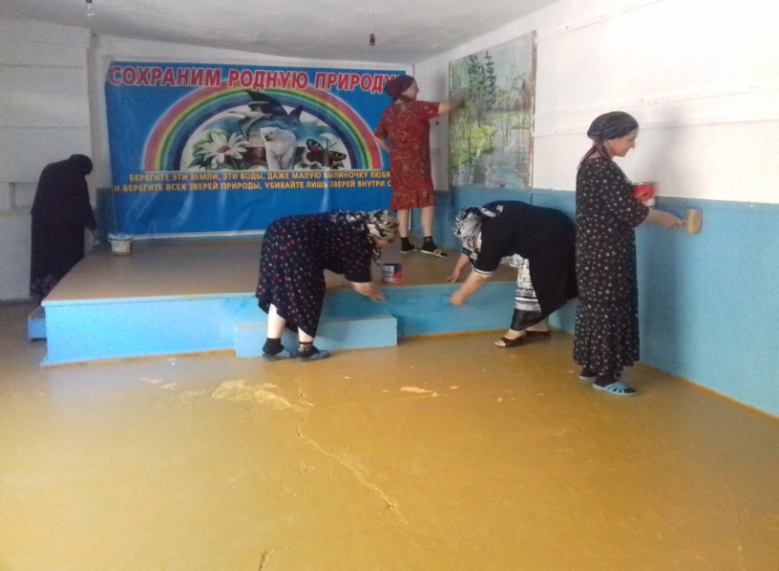              Косметический ремонт актового залаВо всех кабинетах объединений проведен косметический ремонт.: покрашены окна, двери, панели, побелены потолки.Также проведен ремонт и покраска полов, стен и потолка в компьютерном  кабинете и коридоре. Благоустроена территория ЭБЦ. Побелены стены и окрашены фундаменты  зданий. Побелены штамбы деревьев и бордюры. Провели противопожарные мероприятия и  привели их в соответствие с предъявляемым требованиям.Доукомплектовали пожарный щит, установили знаки направлений  эвакуации, провели проверку электропроводки во всех зданиях ЭБЦ.       В кабинетах установлены огнетушители. К началу нового учебного года все работники ЭБЦ были ознакомлены с правилами пожарной безопасности и издан Приказ № 13 от 29 августа.  Все работники  прошли медицинский осмотр17 августа прошло заседание педсовета, в котором рассмотрены вопросы утверждения педагогической нагрузки ,утверждения учебно-воспитательного и других планов  работы  ХЭБЦ   на 2018-2019 учебный год.                                  Зам.директора по УВР Балатова Н.А.Участие  работников ЭБЦ в  субботнике  по благоустройству территории ЭБЦ                В целях оздоровления экологической обстановки, приведения в порядок общественных территорий, мест отдыха населения, охраняемых и других природных территорий, зеленых и водоохранных зон, парков и аллей  города   весной  и осенью в Хасавюрте проводятся экологические субботники и экологические месячники по санитарной очистке, озеленению и благоустройству города, экологические рейды по уборке  стихийных  несанкционированных мусоросвалок,  в которых активное участие принимают работники и учащиеся эколого-биологического центра.  Во время этих рейдов делаются предупреждения нерадивым домовладельцам, хозяевам магазинов, торговых лавок, контейнеров возле которых обнаружен мусор.      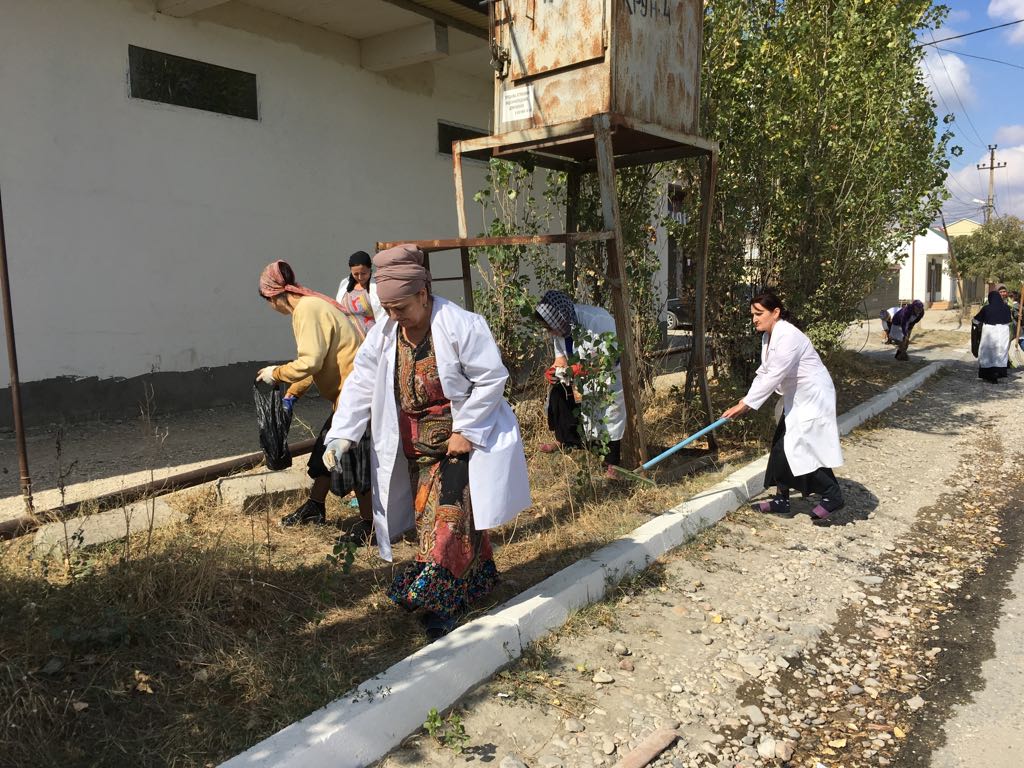                 Уборка закрепленной территории                                                                                          Учащиеся и работники Эколого-биологического центра  выступают с публикациями в местных средствах массовой информации, в школах перед сверстниками по экологическим проблемам города .    Наши  субботники проходят под  девизом «Давайте украсим  свою жизнь!». Сажаем цветы и деревья, белим  штамбы деревьев и бордюры. Проведение субботников  не является трудной задачей: такая работа юным экологам не в тягость.  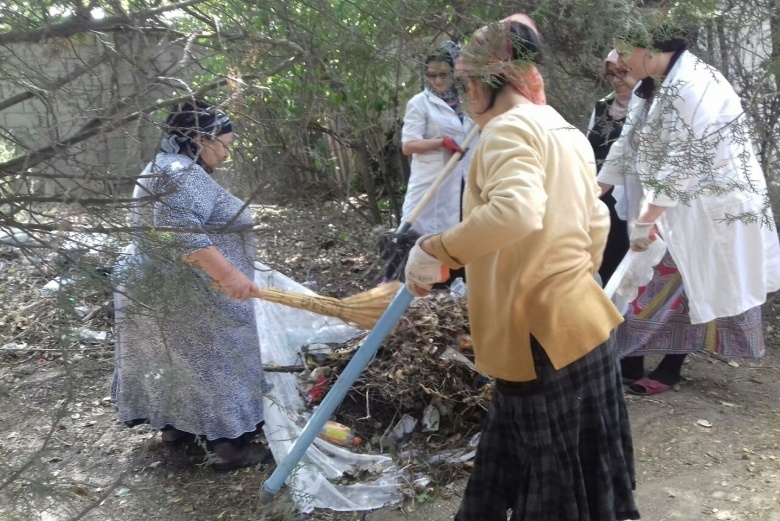                  Субботник на территории ЭБЦВ субботнике  25 августа  2018 года от упавшей листвы и мусора была очищена  улица,  прилегающая к  территории ЭБЦ, был произведен уход за растущими насаждениями (обрезка, побелка, перекопка приствольных кругов).  Силами работников при проведении субботника был убран мусор с прилегающей территории 120 м2. Побелены  штамбы 10 деревьев и 40 п/м бордюр. Приведен в порядок двор экологического – биологического  центра: проведена побелка штамбов деревьв, бордюров, вырублены сухие ветки деревьев,                            Методист   Батырбиева В.М.     Заседание  педсовета  педагогов ЭБЦ17 августа состоялось заседание педагогических работников ЭБЦ. Повестка дня: 1.Утверждение педагогической нагрузки.2.  Утверждение учебно-воспитательного плана работы на 2018-19 уч.год.3. Утверждение годового календарного учебного графика4. Утверждение учебного плана ЭБЦ на 2018-19 уч.годПо вопросу утверждения педагогической  нагрузки выступил директор ЭБЦ Омаров А.А. Он подчеркнул, что пед.нагрузки  как у рук. объединений так и методистов остается на уровне 2017-18  уч.года без особых изменений.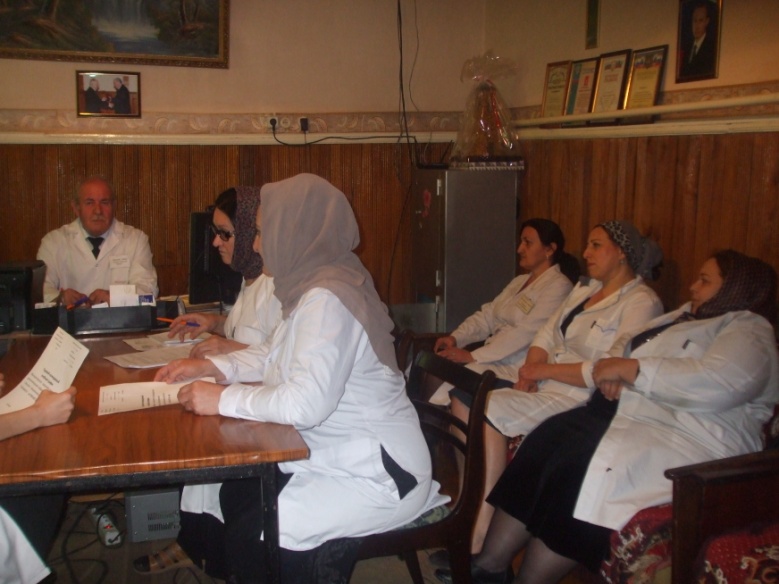                        Заседание педсовета ЭБЦЗам. директора по  УВР  Балатова Н.А. вынесла на обсуждение вопрос  об  утверждении учебно-воспитательного плана работы на 2018-19 уч.год. Она подчеркнула, что могут быть изменения в проведении общегородских конкурсов, олимпиад, слетов.На заседании также обсуждался вопрос об утверждении годового календарного учебного графика ЭБЦ на 2018-19 уч.год.Директор ЭБЦ вынес на обсуждение учебный план ЭБЦ на новый учебный год. Он подробно ознакомил педагогов  со всеми пунктами учебного плана и подробно рассказал о поставленных задачах перед коллективом ЭБЦ на 2018-19 уч.год.Педагоги ЭБЦ обсудили данные вопросы и единогласно решили утвердить.                 Методист ЭБЦ по связям со школами                        .                                          Ибракова А Х. Заседание  методсовета  педагогов ЭБЦ22 августа 2018 7/ состоялось заседание методического .совета педагогических работников ЭБЦ.  Повестка дня: Рассмотрение и принятие общеобразовательных и общеразвивающих   программ дополнительного образования естественно-научной направленности  педагогов ЭБЦ на 2018-19 уч.год.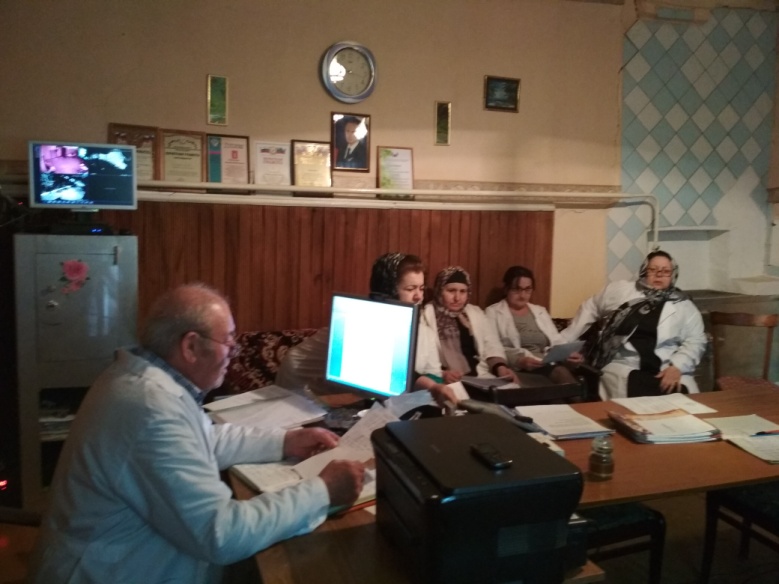                     Заседание метод. совета ЭБЦЗам.директора по УВР  Балатова Н.А.  отметила, что совместно с зав. отделами и методистами ЭБЦ были рассмотрены  образовательные программы  педагогов ЭБЦ в период с 13.08.18г. по 20.08.18г.  Она также  отметила, что представленные программы отвечают всем требованиям: имеются пояснительные записки, формы и методы обучения,календарный учебный график, содержание программы, методическое обеспечение,  наглядность и оборудование, использованная литература. Все эти программы также объеденены  в одну единую  опорную площадку «Живая планета». Данная опорная площадка создана общереспубликанским центром с целью реализации проекта «Дополнительное образование детей» и делается  главный акцент   на улучшение качества учебных программ   в дополнительном образовании. Постановили: принять общеобразовательные общеразвивающие программы естественно- научной направленности педагогов ЭБЦ на 2018-19 учебный год и представить их на утверждение директору ЭБЦ Омарову А.А.                               Методист ЭБЦ  Мурзаева М.А.Ознакомительные                                                  экскурсии  с учащимися-экологами   в  ХЭБЦОбразовательно-воспитательное значение экскурсий состоит в том, что они служат накоплению наглядных представлений и  жизненных факторов, помогают установлению  связи теории с практикой,способствуют решению задач эстетического воспитания, развитию чувства любви к родному краю.  13-14 сентября 2018г. педагогами ЭБЦ были проведены ознакомительные экскурсии  с учащимися объединений первого года обучения. Количество учащихся, принявших участие в экскурсии- 240 чел.   Эти экскурсии   предусмотрены в годовом тематическом плане работы объединения. Педагог дополнительного образования начинает экскурсию с  правил поведения в ЭБЦ. Затем с истории создания  эколого-биологического центра. 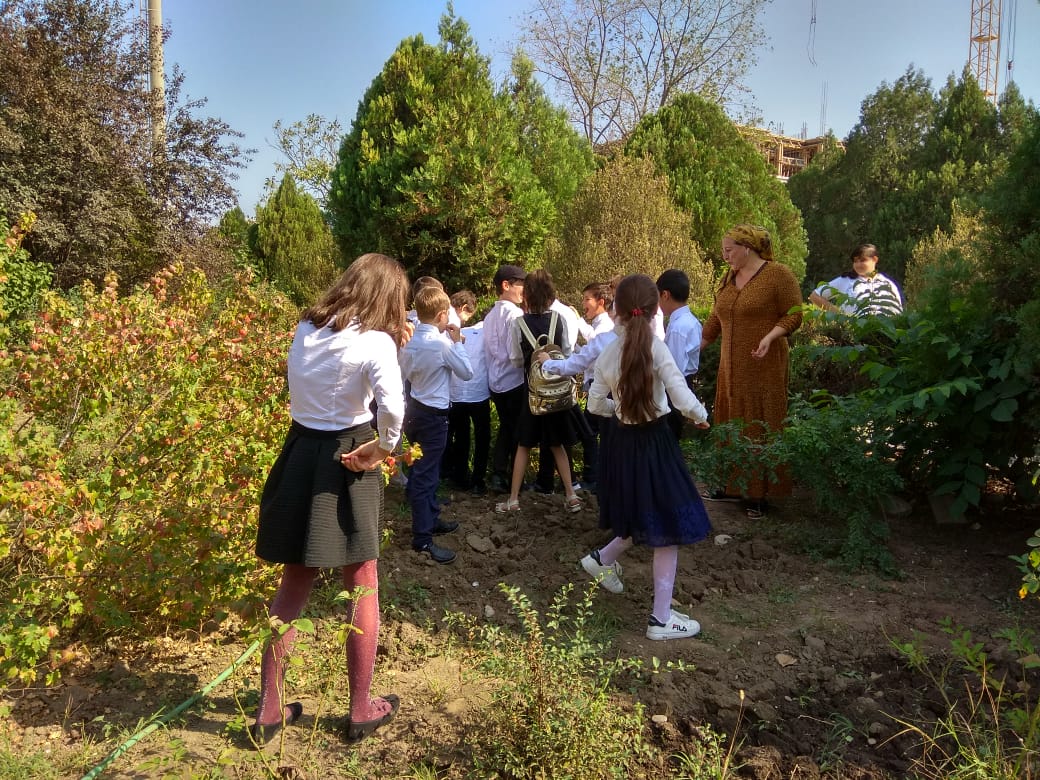 Экскурсия на УОУ объед. «Садоводство»Рук.  Батаева М.И.Далее идет знакомство  учащихся   с   цветочными,  древесно- кустарниковыми, овощными  и другими растениями, произрастающими на учебно-опытных участках объединений. Их также знакомят с правилами техники безопасности при  работе с сельхоз.инвентарем.    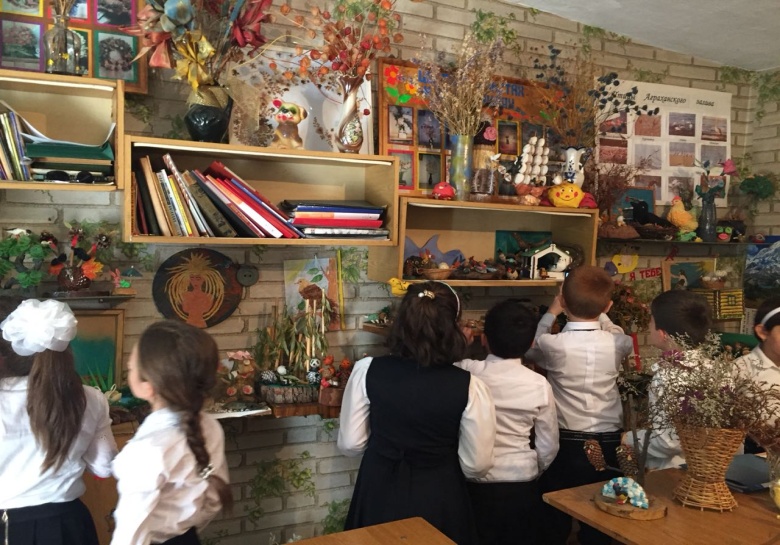       Знакомство с выставкой детских работв кабинете объед.«Охрана природы» В продолжении экскурсии( по кабинетам ) идет знакомство учащихся с учебной программой и творческой деятельностью учащихся, посещающих данное объединение ,а также с планом совместной  орг-массовой  работы, намеченной, на новый учебный год. Учащиеся знакомятся с выставкой детских работ, которые есть в каждом кабинете. Также педагог знакомит их с деятельностью других объединений.  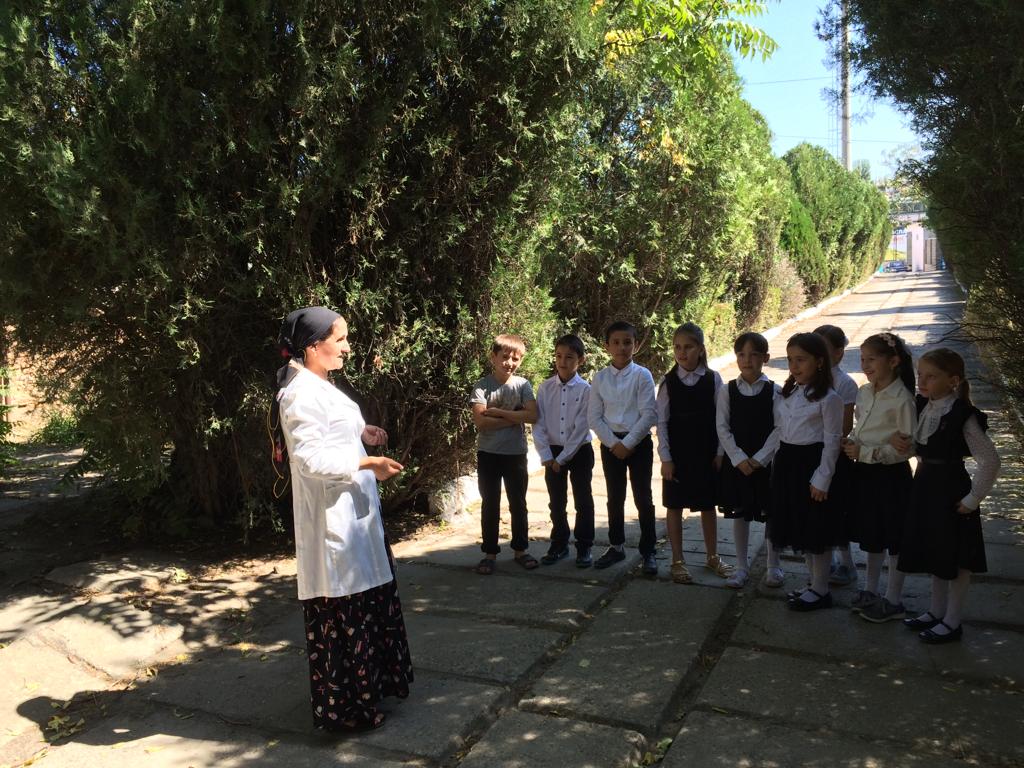 Экскурсия по территории ЭБЦ с у-ся объед. «Юный натуралист». Рук.Хадисова  И.И.Знакомясь с природой не из книг, а путем непосредственного общения с нею на экскурсиях, на практических работах, в живом уголке, учащиеся открывают в ней многое такое , чего они раньше не замечали. Работа в этом направлении приучает замечать скрытую в природе красоту – даже в некрасивых с первого взгляда вещах и наслаждаться той сложностью и стройностью, которая характеризует жизнь природы. 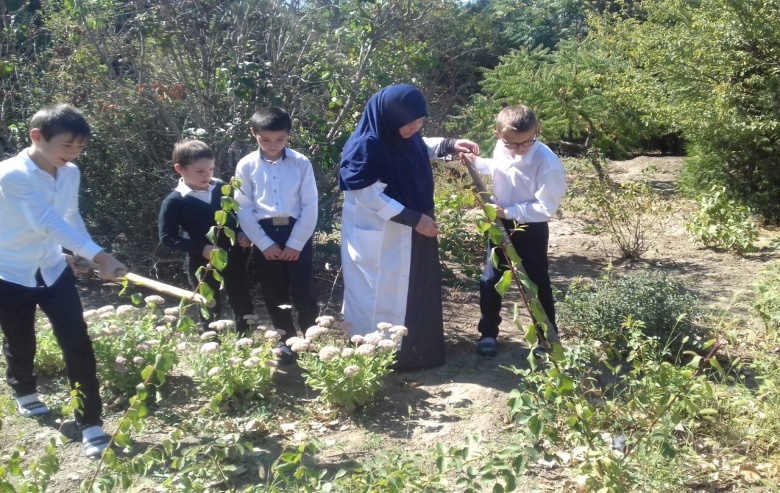 Проведение инструктажа по т/б  при работе с сельхоз.инвентарем на УОУ объед. «Экология».                  Рук. Батырбиева В.М.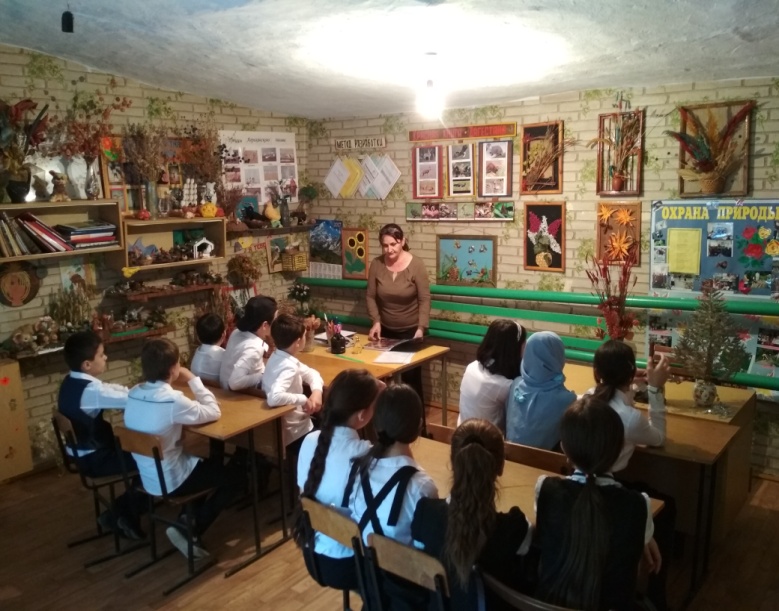 Знакомство с планом работы объед. «Охрана природы» рук. Сайдулаева Л.У.            Зав.отделом по ОМР. Аджиева Д.Ш.                                    Редколлегия:                             Редактор -- А.А.Омаров                             Отв. Секретарь-З.М.Черивханова                             Вёрстка Л.У.Сайдулаева                             Фотографии И.В.Умаров                              г.Хасавюрт  ул.Заречная пр.1 д.2